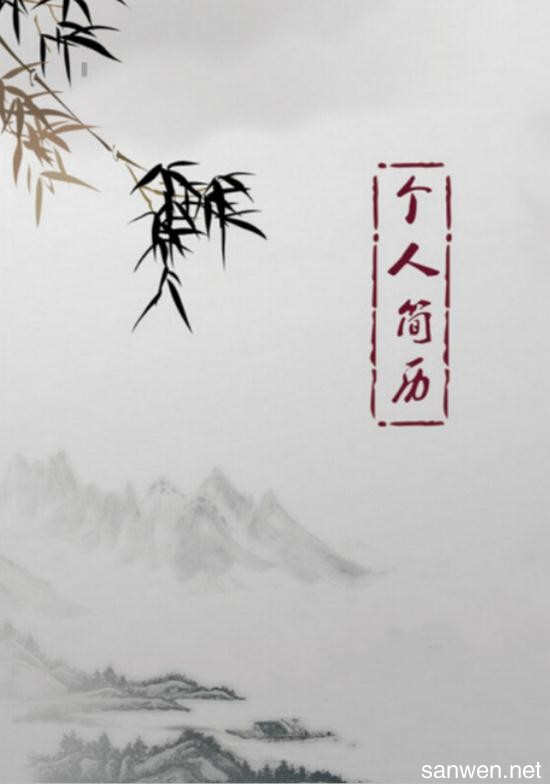 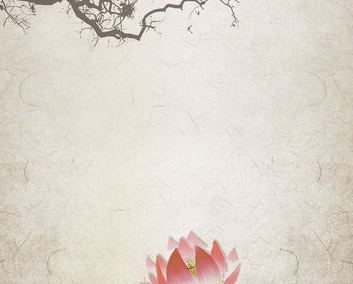 个人简历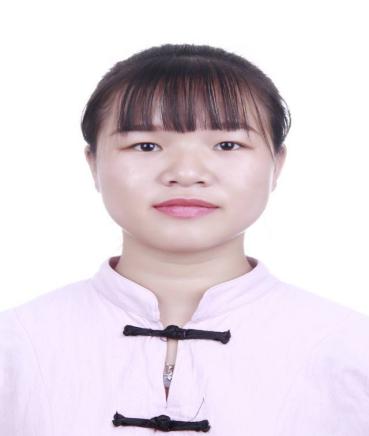 个人信息姓名：覃晓妍性别：女出生年月：1999.06民族：瑶毕业学校：广西民族师范学院最高学历：大专婚姻状况：未婚联系电话：18278187525专业名称：语文教育求职意向：小学语文老师个人技能初中教师资格证、普通话二甲证、计算机一级证社会实践2018年暑假期间7月--8月在广东宝豪公司包装部门工作2019年在校期间兼职做家教在校获奖情况在文学与传媒学院2018年师范生自制教具团队比赛中荣获优秀奖在2018年度“百部专业经典”阅读第二期中荣获优秀读书笔记奖在第五届运动会开幕式团体操表演中荣获突出贡献奖在2018年红木棉艺术团汇报演出中荣获优秀演员奖自我评价本人积极乐观，工作热情高，能够吃苦耐劳，关心爱护学生，喜欢并善于和孩子打交道；工作认真负责，勇于承担责任，有较强的组织、管理的能力；较强的团队合作精神，相信自己能很快融入集体，为其创造价值，并在此期间不断学习，增强自己的专业知识，不断提升自己。自荐信尊敬的校领导：您好！首先,向您致以深深的敬意!同时,十分感谢您在百忙之中抽空阅读我的求职信。我应聘的职位是小学语文老师，希望能在贵校谋求到一份与专业和兴趣相符的工作。因而,我怀着一颗诚挚的心真诚地向您推荐自己。我叫覃晓妍，出生于1999年,性格开朗、活泼，爱与人交朋友。是广西民族师范学校的应届毕业生,在校学习的是语文教育专业。经过三年的认真学习和不懈努力,我已具备了系统的专业知识和一定的实际教学能力，拿到了教师资格证、普通话二甲证书和计算机一级证书，能比较熟练操作办公软件及中文信息处理。在大学学习期间,我本着认真负责的态度对待学习与其他工作事务。我始终努力认真的学习专业课程,不断磨炼自身的教师技能。在大学期间担任了文娱委员、宿舍长等多个职位，在这些职位上处理相关的工作让我明白合作与沟通的重要性,提高了我处理事情的能力，懂得集体的重要性。为了更好地锻炼自己，在空余时间，我还去兼职了家教，直接接触到在校的小学生，在家教期间收获了很多宝贵的教学经验。我真挚地希望自己可以融入到贵校这个大家庭中,我将以爱心,热心以及敬业之心来实现自己的奋斗目标!我或许不是令您最满意的,但我相信依靠努力,我将成为最适合的!诚挚希望贵校能够垂惠!最后祝贵校的教育蒸蒸日上,稳步发展!此致敬礼!求职人:覃晓妍